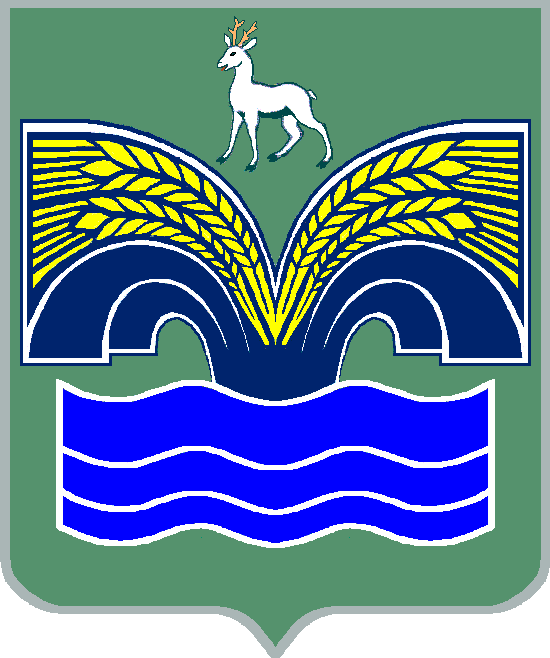 АДМИНИСТРАЦИЯСЕЛЬСКОГО ПОСЕЛЕНИЯ ХОРОШЕНЬКОЕМУНИЦИПАЛЬНОГО РАЙОНА КРАСНОЯРСКИЙСАМАРСКОЙ ОБЛАСТИПОСТАНОВЛЕНИЕот 14 января 2021 года № 7Об утверждении перечня должностей, в наибольшей степени подверженных риску коррупции, в администрации сельского поселения Хорошенькое муниципального района Красноярский Самарской областиРуководствуясь Федеральным законом РФ от 25 декабря 2008 г. № 273-ФЗ «О противодействии коррупции», Федеральным законом РФ от 06.10.2003 г., № 131-ФЗ «Об общих принципах организации местного самоуправления в Российской Федерации», Администрация сельского поселения Хорошенькое муниципального района Красноярский Самарской области ПОСТАНОВЛЯЕТ:1. Утвердить перечень должностей, в наибольшей степени подверженных риску коррупции, в администрации сельского поселения Хорошенькое муниципального района Красноярский Самарской области (Приложение к постановлению).2.  Опубликовать настоящее постановление в газете «Красноярский вестник» и разместить на официальном сайте администрации муниципального района Красноярский в сети Интернет.3. Настоящее Постановление вступает в силу со дня его официального       опубликования.Глава сельского поселения Хорошенькоемуниципального района КрасноярскийСамарской области					                      С.А. Паничкин УТВЕРЖДЕНПостановлением Администрациисельского поселения Хорошенькоемуниципального района КрасноярскийСамарской областиот 14.01.2021 г. № 7 ПЕРЕЧЕНЬдолжностей, в наибольшей степени подверженных риску коррупции, администрации сельского поселения Хорошенькоемуниципального района КрасноярскийСамарской областиГлава сельского поселения Хорошенькое- выборное должностное лицо органа местного самоуправления.Ведущий специалист – главный бухгалтер -должность муниципальной службы категории «специалисты».Ведущий специалист - должность муниципальной службы категории «специалисты».Специалист II категории - должность муниципальной службы категории «обеспечивающие специалисты».С Постановлением ознакомлены:____________________________/__________________/ «___»____________202__ г.____________________________/__________________/ «___»____________202__ г.____________________________/__________________/ «___»____________202__ г.____________________________/__________________/ «___»____________202__ г.____________________________/__________________/ «___»____________202__ г.____________________________/__________________/ «___»____________202__ г.____________________________/__________________/ «___»____________202__ г.____________________________/__________________/ «___»____________202__ г.____________________________/__________________/ «___»____________202__ г.____________________________/__________________/ «___»____________202__ г.____________________________/__________________/ «___»____________202__ г.____________________________/__________________/ «___»____________202__ г.